ANEXO I- REQUERIMENTO DE INSCRIÇÃOANEXO II -A –  FORMULÁRIO DE DIÁRIAS ANEXO II -B –  FORMULÁRIO DE PASSAGENSFORMULÁRIO DE PASSAGEM AÉREO  DE ACORDO:                                                                                       DATA:_________________________________                     ______________________________                                                                                                                                                                                                                               FUNDAPEANEXO III – TERMO DE COMPROMISSOEu,	             	              , portador do CPF	   e documento de identidade                      , vinculado ao curso de 	           , do Campus	, sob número de matrícula		, me comprometo, enquanto beneficiário do edital da ACI/UFAC de Concessão de Auxílio Financeiro para a Participação em Eventos Científicos, Tecnológicos e de Inovação Internacionais para discentes e servidores da UFAC a cumprir todos os requisitos e obrigações estabelecidos no Edital 01/2021 - ACI tais como:Incluir na apresentação do trabalho (na forma oral ou em painel) e nas publicações e /ou Anais do evento o         nome da Ufac em destaque;Citar o apoio da Ufac em todas as formas de divulgação dos resultados da pesquisa;Manter em sua posse a documentação dos desembolsos efetuados, a partir da concessão do recurso, com o  fim de apresentá-la no momento da prestação de contas juntamente com o relatório técnico;Apresentar prestação de contas/relatórios dos gastos efetuados no prazo estabelecido;Informar à  Assessoria de Cooperação Insterinstitucional -ACI eventuais alterações nas datas do evento;Zelar pela boa imagem da UFAC junto aos parceiros internacionais, procurando manter comportamento e decoro condizente com a situação de pesquisador/estudante;Apresentar documentação referente ao item 4  do Edital 01/2021-ACI;Fornecer a ACI dados pessoais referentes a telefones residenciais e celulares, e e- mails, durante toda a duração do evento;Em caso de desistência de sua viagem ou a não aprovação na prestação de contas, devolver aos cofres da UFAC  toda a quantia investida na sua participação no evento internacional;Por estar de acordo com os termos anteriormente apresentados, dato e assino o presente documento.Local e data                                                                 Nome do orientador (no caso de estudantes)Local e data                                                                  Nome do requerente (pesquiador/estudante)ANEXO IV – CARTA DE ANUÊNCIA  	Declaramos para os devidos fins, que somos de parecer favorável à participação do candidato ______________________________________________________________________ (colocar o nome completo do aluno), no ____________________________________________ (indicar o nome do evento) que acontecerá no período   de	___________________________ (identificar   período,   local   do   evento),   onde apresentará	o(s) trabalhos intitulado (s) ___________________________________________________________________________________________________________________________________________________________________________,  trabalho(s) já submetidos a comissão julgadora do evento. __________________________	, AC,	de	de 20 __.(Nome do orientado)(Nome do orientador)ANEXO V  - RELATÓRIO DE VIAGEM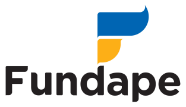 FUNDAÇÃO DE APOIO E DESENVOLVIMENTO AO ENSINO, PESQUISA E EXTENSÃO UNIVERSITÁRIA NO ACRE.Data: ____ / _____/ _______________________________________________________Assinatura do Beneficiário1 – IDENTIFICAÇÃO DO ALUNO/AUTOR DO TRABALHO1 – IDENTIFICAÇÃO DO ALUNO/AUTOR DO TRABALHO1 – IDENTIFICAÇÃO DO ALUNO/AUTOR DO TRABALHO1 – IDENTIFICAÇÃO DO ALUNO/AUTOR DO TRABALHO1 – IDENTIFICAÇÃO DO ALUNO/AUTOR DO TRABALHO1 – IDENTIFICAÇÃO DO ALUNO/AUTOR DO TRABALHO1 – IDENTIFICAÇÃO DO ALUNO/AUTOR DO TRABALHO1 – IDENTIFICAÇÃO DO ALUNO/AUTOR DO TRABALHONome Completo:Nome Completo:Nome Completo:Nome Completo:Nome Completo:N° processo com o pedido de afastamento internacional:N° processo com o pedido de afastamento internacional:N° processo com o pedido de afastamento internacional:CPF:CPF:Matrícula:Matrícula:Matrícula:Matrícula:Campus:Campus:Fone: (	)Fone: (	)Fone: (	)E-mail:E-mail:E-mail:E-mail:E-mail:Área de atuação do pesquisador e/ou estudanteÁrea de atuação do pesquisador e/ou estudanteÁrea de atuação do pesquisador e/ou estudante2 – IDENTIFICAÇÃO DO PROJETO DE PESQUISA REGISTRADO NA UFAC (pesquisador servidor)2 – IDENTIFICAÇÃO DO PROJETO DE PESQUISA REGISTRADO NA UFAC (pesquisador servidor)2 – IDENTIFICAÇÃO DO PROJETO DE PESQUISA REGISTRADO NA UFAC (pesquisador servidor)2 – IDENTIFICAÇÃO DO PROJETO DE PESQUISA REGISTRADO NA UFAC (pesquisador servidor)2 – IDENTIFICAÇÃO DO PROJETO DE PESQUISA REGISTRADO NA UFAC (pesquisador servidor)2 – IDENTIFICAÇÃO DO PROJETO DE PESQUISA REGISTRADO NA UFAC (pesquisador servidor)2 – IDENTIFICAÇÃO DO PROJETO DE PESQUISA REGISTRADO NA UFAC (pesquisador servidor)2 – IDENTIFICAÇÃO DO PROJETO DE PESQUISA REGISTRADO NA UFAC (pesquisador servidor)Título do projeto de pesquisa:Título do projeto de pesquisa:Título do projeto de pesquisa:Título do projeto de pesquisa:Título do projeto de pesquisa:Título do projeto de pesquisa:Título do projeto de pesquisa:Título do projeto de pesquisa:Edital em que foi aprovado (ou número do protocolo de solicitação de registro da pesquisa) Edital em que foi aprovado (ou número do protocolo de solicitação de registro da pesquisa) Edital em que foi aprovado (ou número do protocolo de solicitação de registro da pesquisa) Edital em que foi aprovado (ou número do protocolo de solicitação de registro da pesquisa) Edital em que foi aprovado (ou número do protocolo de solicitação de registro da pesquisa) Edital em que foi aprovado (ou número do protocolo de solicitação de registro da pesquisa) Edital em que foi aprovado (ou número do protocolo de solicitação de registro da pesquisa) Edital em que foi aprovado (ou número do protocolo de solicitação de registro da pesquisa) 3 – DO TRABALHO A SER APRESENTADO3 – DO TRABALHO A SER APRESENTADO3 – DO TRABALHO A SER APRESENTADO3 – DO TRABALHO A SER APRESENTADO3 – DO TRABALHO A SER APRESENTADO3 – DO TRABALHO A SER APRESENTADO3 – DO TRABALHO A SER APRESENTADO3 – DO TRABALHO A SER APRESENTADOTítulo do trabalho:Título do trabalho:Título do trabalho:Título do trabalho:Título do trabalho:Título do trabalho:Título do trabalho:Título do trabalho:Site do evento internacional:Site do evento internacional:Site do evento internacional:Site do evento internacional:Site do evento internacional:Site do evento internacional:Site do evento internacional:Site do evento internacional:Nome completo com identificação da instituição dos Coautores ou colaboradores do trabalho:Forma de apresentação:( ) Oral	( ) Banner/PosterNome completo com identificação da instituição dos Coautores ou colaboradores do trabalho:Forma de apresentação:( ) Oral	( ) Banner/PosterNome completo com identificação da instituição dos Coautores ou colaboradores do trabalho:Forma de apresentação:( ) Oral	( ) Banner/PosterNome completo com identificação da instituição dos Coautores ou colaboradores do trabalho:Forma de apresentação:( ) Oral	( ) Banner/PosterNome completo com identificação da instituição dos Coautores ou colaboradores do trabalho:Forma de apresentação:( ) Oral	( ) Banner/PosterNome completo com identificação da instituição dos Coautores ou colaboradores do trabalho:Forma de apresentação:( ) Oral	( ) Banner/PosterNome completo com identificação da instituição dos Coautores ou colaboradores do trabalho:Forma de apresentação:( ) Oral	( ) Banner/PosterNome completo com identificação da instituição dos Coautores ou colaboradores do trabalho:Forma de apresentação:( ) Oral	( ) Banner/Poster4 – DO EVENTO:4 – DO EVENTO:4 – DO EVENTO:4 – DO EVENTO:4 – DO EVENTO:4 – DO EVENTO:4 – DO EVENTO:4 – DO EVENTO:Título do evento:Título do evento:Título do evento:Título do evento:Título do evento:Título do evento:Título do evento:Título do evento:ISSN:ISSN:ISSN:ISSN:Site do evento (link):Site do evento (link):Site do evento (link):Site do evento (link):Solicitação:Venho através do presente expediente solicitar minha inscrição para seleção de propostas a concessão de Auxílio Financeiro para participação em eventos científicos, tecnológicos e de inovação Internacionais.Solicitação:Venho através do presente expediente solicitar minha inscrição para seleção de propostas a concessão de Auxílio Financeiro para participação em eventos científicos, tecnológicos e de inovação Internacionais.Solicitação:Venho através do presente expediente solicitar minha inscrição para seleção de propostas a concessão de Auxílio Financeiro para participação em eventos científicos, tecnológicos e de inovação Internacionais.Solicitação:Venho através do presente expediente solicitar minha inscrição para seleção de propostas a concessão de Auxílio Financeiro para participação em eventos científicos, tecnológicos e de inovação Internacionais.Solicitação:Venho através do presente expediente solicitar minha inscrição para seleção de propostas a concessão de Auxílio Financeiro para participação em eventos científicos, tecnológicos e de inovação Internacionais.Solicitação:Venho através do presente expediente solicitar minha inscrição para seleção de propostas a concessão de Auxílio Financeiro para participação em eventos científicos, tecnológicos e de inovação Internacionais.Solicitação:Venho através do presente expediente solicitar minha inscrição para seleção de propostas a concessão de Auxílio Financeiro para participação em eventos científicos, tecnológicos e de inovação Internacionais.Solicitação:Venho através do presente expediente solicitar minha inscrição para seleção de propostas a concessão de Auxílio Financeiro para participação em eventos científicos, tecnológicos e de inovação Internacionais.Local:Data:	/	/Data:	/	/AssinaturaAssinatura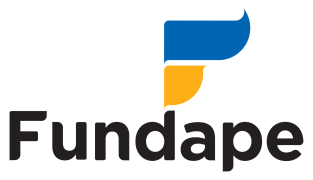              PROPOSTA E CONCESSÃO DE DIÁRIAS             PROPOSTA E CONCESSÃO DE DIÁRIAS             PROPOSTA E CONCESSÃO DE DIÁRIAS             PROPOSTA E CONCESSÃO DE DIÁRIAS             PROPOSTA E CONCESSÃO DE DIÁRIAS             PROPOSTA E CONCESSÃO DE DIÁRIAS             PROPOSTA E CONCESSÃO DE DIÁRIAS             PROPOSTA E CONCESSÃO DE DIÁRIAS             PROPOSTA E CONCESSÃO DE DIÁRIAS             PROPOSTA E CONCESSÃO DE DIÁRIAS             PROPOSTA E CONCESSÃO DE DIÁRIAS             PROPOSTA E CONCESSÃO DE DIÁRIAS             PROPOSTA E CONCESSÃO DE DIÁRIAS             PROPOSTA E CONCESSÃO DE DIÁRIAS             PROPOSTA E CONCESSÃO DE DIÁRIAS             PROPOSTA E CONCESSÃO DE DIÁRIAS             PROPOSTA E CONCESSÃO DE DIÁRIASCOORDENADOR DO PROGRAMACOORDENADOR DO PROGRAMACOORDENADOR DO PROGRAMACOORDENADOR DO PROGRAMACOORDENADOR DO PROGRAMACOORDENADOR DO PROGRAMACOORDENADOR DO PROGRAMACOORDENADOR DO PROGRAMACOORDENADOR DO PROGRAMACOORDENADOR DO PROGRAMACOORDENADOR DO PROGRAMACOORDENADOR DO PROGRAMACOORDENADOR DO PROGRAMACOORDENADOR DO PROGRAMACOORDENADOR DO PROGRAMACOORDENADOR DO PROGRAMACOORDENADOR DO PROGRAMACOORDENADOR DO PROGRAMABENEFICIÁRIOBENEFICIÁRIOBENEFICIÁRIOBENEFICIÁRIOCPFCPFCPFCPFCPFCPFCPFCPFCPFBANCO/AGÊNCIA/CONTA CORRENTEBANCO/AGÊNCIA/CONTA CORRENTEBANCO/AGÊNCIA/CONTA CORRENTEBANCO/AGÊNCIA/CONTA CORRENTEBANCO/AGÊNCIA/CONTA CORRENTEEVENTO/ATIVIDADE/LOCAL/DATAEVENTO/ATIVIDADE/LOCAL/DATAEVENTO/ATIVIDADE/LOCAL/DATAEVENTO/ATIVIDADE/LOCAL/DATAEVENTO/ATIVIDADE/LOCAL/DATAEVENTO/ATIVIDADE/LOCAL/DATAEVENTO/ATIVIDADE/LOCAL/DATAEVENTO/ATIVIDADE/LOCAL/DATAEVENTO/ATIVIDADE/LOCAL/DATAINICIALINICIALINICIALINICIALPRORROGADOPRORROGADOPRORROGADO..................                              Data de Afastamento:                            Início:                         Término:                               Data de Afastamento:                            Início:                         Término:                               Data de Afastamento:                            Início:                         Término:                               Data de Afastamento:                            Início:                         Término:                               Data de Afastamento:                            Início:                         Término:                               Data de Afastamento:                            Início:                         Término:                               Data de Afastamento:                            Início:                         Término:                               Data de Afastamento:                            Início:                         Término:                               Data de Afastamento:                            Início:                         Término:                               Data de Afastamento:                            Início:                         Término:                               Data de Afastamento:                            Início:                         Término:                               Data de Afastamento:                            Início:                         Término:                               Data de Afastamento:                            Início:                         Término:                               Data de Afastamento:                            Início:                         Término:                               Data de Afastamento:                            Início:                         Término:                               Data de Afastamento:                            Início:                         Término:                               Data de Afastamento:                            Início:                         Término:                               Data de Afastamento:                            Início:                         Término: LOCALIDADESLOCALIDADESLOCALIDADESLOCALIDADESLOCALIDADESLOCALIDADESN° DE DIASN° DE DIASN° DE DIASN° DE DIASN° DE DIASN° DE DIASVALOR DA DIÁRIAVALOR DA DIÁRIAVALOR DA DIÁRIAVALOR DA DIÁRIATOTALTOTALR$R$R$R$NOME DO PROJETONOME DO PROJETONOME DO PROJETONOME DO PROJETONOME DO PROJETON° DA CONTA CORRENTE DO CONVÊNION° DA CONTA CORRENTE DO CONVÊNION° DA CONTA CORRENTE DO CONVÊNION° DA CONTA CORRENTE DO CONVÊNION° DA CONTA CORRENTE DO CONVÊNION° DA CONTA CORRENTE DO CONVÊNION° DA CONTA CORRENTE DO CONVÊNION° DA CONTA CORRENTE DO CONVÊNION° DA CONTA CORRENTE DO CONVÊNION° DA CONTA CORRENTE DO CONVÊNION° DA CONTA CORRENTE DO CONVÊNION° DA CONTA CORRENTE DO CONVÊNION° DA CONTA CORRENTE DO CONVÊNIODATA DE CONCESSÃO DA(S) DIÁRIA(S)Data: DATA DE CONCESSÃO DA(S) DIÁRIA(S)Data: DATA DE CONCESSÃO DA(S) DIÁRIA(S)Data: DATA DE CONCESSÃO DA(S) DIÁRIA(S)Data: DATA DE CONCESSÃO DA(S) DIÁRIA(S)Data: DATA DE CONCESSÃO DA(S) DIÁRIA(S)Data: DATA DE CONCESSÃO DA(S) DIÁRIA(S)Data: AUTORIZO SOLICITAÇÃO DE DIÁRIAS____________________________________________AUTORIZO SOLICITAÇÃO DE DIÁRIAS____________________________________________AUTORIZO SOLICITAÇÃO DE DIÁRIAS____________________________________________AUTORIZO SOLICITAÇÃO DE DIÁRIAS____________________________________________AUTORIZO SOLICITAÇÃO DE DIÁRIAS____________________________________________AUTORIZO SOLICITAÇÃO DE DIÁRIAS____________________________________________AUTORIZO SOLICITAÇÃO DE DIÁRIAS____________________________________________AUTORIZO SOLICITAÇÃO DE DIÁRIAS____________________________________________AUTORIZO SOLICITAÇÃO DE DIÁRIAS____________________________________________AUTORIZO SOLICITAÇÃO DE DIÁRIAS____________________________________________AUTORIZO SOLICITAÇÃO DE DIÁRIAS____________________________________________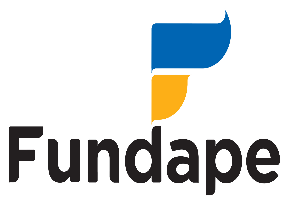 FUNDAÇÃO DE APOIO E DESENVOLVIMENTO AO ENSINO, PESQUISA E EXTENSÃO UNIVERSITÁRIA NO ACREFAVORECIDOFAVORECIDOCARGO/FUNÇÃO: DATA DA VIAGEMINÍCIO: RETORNO: BILHETE NºVALOR DA PASSAGEMDATA DA VIAGEMINÍCIO: RETORNO: EMPRESAEMPRESATRAJETO (LOCAL DE SAÍDA DE DESTINO)TRAJETO (LOCAL DE SAÍDA DE DESTINO)TRAJETO (LOCAL DE SAÍDA DE DESTINO)SERVIÇOS EXECUTADOS:SERVIÇOS EXECUTADOS:SERVIÇOS EXECUTADOS:OBSERVAÇÕESOBSERVAÇÕESOBSERVAÇÕES1 – NOME DO BENEFICIÁRIO2 – NOME DO PROGRAMAPRÓPRIO3 – BANCO/AGÊNCIA/CONTA CORRENTE3 – BANCO/AGÊNCIA/CONTA CORRENTE4 – DATA DE SAÍDA: ___ /___ / ______                   DATA DE RETORNO: ____/ ____/ ______4 – DATA DE SAÍDA: ___ /___ / ______                   DATA DE RETORNO: ____/ ____/ ______5 – NOME DO EVENTO5 – NOME DO EVENTO6 – LOCAL DE REALIZAÇÃO:6 – LOCAL DE REALIZAÇÃO:7 – DATA DE INÍCIO: _____ / ____/ ______.                           DATA DE TÉRMINO: _____ / ____/ ______7 – DATA DE INÍCIO: _____ / ____/ ______.                           DATA DE TÉRMINO: _____ / ____/ ______8 – RESUMO DA PROGRAMAÇÃO8 – RESUMO DA PROGRAMAÇÃO9 – RELATO DETALHADO DAS ATIVIDADES PROGRAMADAS9 – RELATO DETALHADO DAS ATIVIDADES PROGRAMADAS